В соответствии со статьей 37 Федерального закона от 06.10.2003 № 131-ФЗ «Об общих принципах организации местного самоуправления в Российской Федерации»,  решением Совета народных депутатов Киржачского  района от 05.04.2011  № 2/14 "Об утверждении порядка проведения конкурса на замещение должности главы администрации Киржачского района Владимирской области" Совет народных депутатов Киржачского района Владимирской области седьмого созываРЕШИЛ: 1. Объявить конкурс на замещение должности главы администрации Киржачского района.2.   Назначить  проведение конкурса на замещение должности главы администрации Киржачского района на 10 октября 2019 года в 14-00 - первый этап конкурса (конкурс документов) и на 11 октября 2019 года  в 10-00 - второй этап конкурса (собеседование)  по адресу: Владимирская область, город Киржач, ул. Серегина, дом 7, кабинет №2.3. Определить:3.1. Срок подачи кандидатами на должность главы администрации Киржачского района  документов – с 20 сентября 2019 года по 09 октября 2019 года;3.2.  срок, до истечения которого принимаются документы для участия в конкурсе, – 09 октября 2019 года. 3.3. Место и время приема документов: Владимирская область, город Киржач, ул. Серегина, д. 7, кабинет № 7, с понедельника по пятницу, с 9.00 до 17.00, перерыв на обед с 13.00 до 14.00. 3.4. Сведения об источнике подробной информации о конкурсе: телефон (факс) конкурсной комиссии: 8 (49237) 2-33-61; электронная почта: sovet@kirzhach.su. 4. Утвердить:4.1. Условия конкурса на замещение должности главы администрации Киржачского района согласно приложению № 1 к настоящему решению.4.2.  Проект контракта с главой администрации Киржачского района согласно приложению № 2 к настоящему решению.5. Поручить главе Киржачского района направить Губернатору Владимирской области сообщение о проведении конкурса на замещение должности главы администрации Киржачского района.6. Настоящее решение вступает в силу после его официального опубликования в газете «Красное знамя».                                                                          Приложение № 1к решению                                                                                            Совета народных депутатов                                                             Киржачского района                                                           от 18.09.2019 № 1/5                   УСЛОВИЯКОНКУРСА  НА  ЗАМЕЩЕНИЕ  ДОЛЖНОСТИГЛАВЫ  АДМИНИСТРАЦИИ  КИРЖАЧСКОГО  РАЙОНА   1. Право на участие в конкурсе на земещение должности главы администрации Киржачского района имеют граждане Российской Федерации,  достигшие возраста 18 лет, владеющие государственным языком Российской Федерации, имеющие  высшее образование не ниже уровня специалитета, магистратуры и не менее четырех лет стажа муниципальной службы или стажа работы по специальности, направлению подготовки.   2. Участники конкурса должны знать:- Конституцию Российской Федерации, федеральные конституционные законы, федеральные законы и законы Владимирской области, указы Президента Российской Федерации и постановления Правительства Российской Федерации, иные нормативные правовые акты, регулирующие соответствующие сферы деятельности, применительно к исполнению своих должностных обязанностей, правам и ответственности;- законодательство о муниципальной службе Российской Федерации и Владимирской области;- Устав (Основной Закон) Владимирской области и Устав Киржачского района;- правила внутреннего трудового распорядка администрации Киржачского района;- правила работы с документами в администрации Киржачского района; - порядок работы со сведениями, составляющими государственную или иную охраняемую федеральными законами тайну;- нормы охраны труда и противопожарной защиты;- иные нормы и правила, необходимые для исполнения должностных обязанностей;- основы права, экономики, социально-политические аспекты развития общества;- порядок подготовки, согласования и принятия муниципальных правовых актов Киржачского района;- основы управления персоналом.3. Участники конкурса должны иметь следующие навыки:- по организации личного труда и планированию рабочего времени;- владения оргтехникой и средствами коммуникации;- владения современными средствами, методами и технологиями работы с информацией и документами;- владения официально-деловым стилем современного русского языка;- по охране труда;- организационно-распорядительной деятельности, планирования, взаимодействия, координации и контроля деятельности;- системного подхода в решении поставленных задач;- принятия управленческих решений и контроля их выполнения;- прогнозирования последствий принимаемых решений;- анализа и обобщения информации, представления его результатов;- проведения семинаров, совещаний, публичных выступлений по актуальным проблемам служебной деятельности;- выстраивания межличностных отношений и мотивации поведения подчиненных служащих, формирования эффективного взаимодействия в коллективе;- руководства подчиненными служащими, заключающегося в умении определять перспективные и текущие цели и задачи деятельности подразделения; распределять обязанности между муниципальными служащими; принимать конструктивные решения и нести ответственность за их реализацию; оптимально использовать потенциальные возможности подчиненных служащих, технические возможности и ресурсы для обеспечения эффективности и результативности служебной деятельности;- служебного взаимодействия с органами государственной власти области и органами местного самоуправления;- другие навыки, необходимые для исполнения должностных обязанностей.4. Место и время приема документов: Владимирская область, город Киржач, ул. Серегина, д. 7, кабинет № 7, с понедельника по пятницу, с 9.00 до 17.00, перерыв на обед с 13.00 до 14.00. Срок подачи кандидатами на должность главы администрации Киржачского района  документов – с 20 сентября 2019 года по 09 октября 2019 года;Срок, до истечения которого принимаются документы для участия в конкурсе, – 09 октября 2019 года. 5. Перечень документов, необходимых для участия в конкурсе:Гражданин, изъявивший желание участвовать в конкурсе, предъявляет в конкурсную комиссию следующие документы:      личное заявление;собственноручно заполненную и подписанную анкету установленного образца, с приложением фотографии;копию паспорта или заменяющего его документа (соответствующий документ предъявляется лично по прибытии на конкурс);документы, подтверждающие необходимое профессиональное образование,  стаж работы и квалификацию;копию трудовой книжки или иные документы, подтверждающие трудовую (служебную) деятельность гражданина;копии документов о профессиональном образовании, а также по желанию гражданина – о дополнительном профессиональном образовании, о присвоении ученой степени, ученого звания, заверенные нотариально или кадровыми службами по месту работы (службы);заключение медицинской организации об отсутствии заболевания, препятствующего поступлению на муниципальную службу;страховое свидетельство государственного пенсионного страхования (копию);документы воинского учета - для граждан, пребывающих в запасе, и лиц, подлежащих призыву на военную службу (копию); копию свидетельства о постановке на учет в налоговом органе по месту жительства на территории РФ;11) документ, подтверждающий направление в управление по вопросам противодействия коррупции администрации Владимирской области  сведений о своих доходах, расходах, об имуществе и обязательствах имущественного характера, а также сведений о доходах, расходах, об имуществе и обязательствах имущественного характера своих супруг (супругов) и несовершеннолетних детей для представления их Губернатору Владимирской области;12) сведения об адресах сайтов и (или) страниц сайтов в информационно-телекоммуникационной сети "Интернет", на которых гражданин, претендующий на замещение должности главы администрации Киржачского района, размещал общедоступную информацию, а также данные, позволяющие его идентифицировать;13) иные документы, предусмотренные федеральными законами, указами Президента Российской Федерации и постановлениями Правительства Российской Федерации.Подаваемые копии документов должны быть заверены в установленном законодательством порядке.Граждане, претендующие на замещение должности главы администрации Киржачского района, одновременно с предоставлением документов для участия в конкурсе направляют в управление по вопросам противодействия коррупции администрации Владимирской области сведения о своих доходах, расходах, об имуществе и обязательствах имущественного характера, а также сведения о доходах, расходах, об имуществе и обязательствах имущественного характера своих супруг (супругов) и несовершеннолетних детей для представления их Губернатору Владимирской области.6. Указанные документы и их копии кандидаты представляют лично.7. Несвоевременное или неполное предоставление документов является основанием для отказа гражданину в участии в конкурсе.8. Форма проведения конкурса:Конкурс проводится в два этапа в соответствии с решением Совета народных депутатов Киржачского района от 05.04.2011 № 2/14 «Об утверждении порядка проведения конкурса на замещение должности главы администрации Киржачского района Владимирской области». Первый этап – в форме конкурса документов, второй этап – в форме собеседования.Контактная информация: телефон (факс) конкурсной комиссии:                                       8 (49237) 2-33-61; электронная почта: sovet@kirzhach.su.                                                                           Приложение № 2 к решению                                                                                           Совета народных депутатов                                                             Киржачского района                                                            от  18.09.2019 № 1/5               Проект контракта с главой администрации Киржачского районаКонтракт с лицом, назначаемым
на должность главы администрацииКиржачского района Владимирской области г. Киржач                                                                                                                            _______г. 	Совет народных депутатов Киржачского района Владимирской области _________________ созыва, в лице представителя нанимателя - главы   Киржачского района ______________________________________________, действующего на основании Устава Киржачского района, именуемый в дальнейшем "Наниматель", с одной стороны, и гражданин ______________________________________________, именуемый в дальнейшем "Глава администрации", назначенный на должность главы администрации  Киржачского района  по результатам конкурса на замещение должности главы администрации Киржачского района на основании решения Совета народных депутатов Киржачского района Владимирской области ____________________________________________________________________, с другой стороны,          (указать дату и номер решения представительного органа МО)заключили настоящий контракт о нижеследующем:1. Общие положения1.1. Настоящий контракт заключен по результатам конкурса на замещение должности главы администрации  Киржачского района и имеет целью определение взаимных прав, обязанностей и   ответственности сторон в период действия контракта.  	1.2. По настоящему контракту глава администрации берет на себя обязательства, связанные с прохождением муниципальной службы  в Киржачском районе Владимирской области, а представитель нанимателя обязуется обеспечить главе администрации прохождение муниципальной службы  в Киржачском районе Владимирской области в соответствии с законодательством  Российской Федерации и областным  законодательством о муниципальной службе. 	1.3. Глава администрации обеспечивает осуществление администрацией Киржачского района Владимирской области полномочий по решению вопросов местного значения, определенных Федеральным законом от 06.10.2003 № 131-ФЗ «Об общих принципах организации местного самоуправления в Российской Федерации» и закрепленных в Уставе Киржачского района (далее - Устав), а также отдельных государственных полномочий, переданных органам местного самоуправления федеральными законами и законами Владимирской области.  	1.4. Настоящий контракт заключается на  срок полномочий  Совета народных депутатов Киржачского района Владимирской области ________________ созыва.    	1.5. Дата начала осуществления главой администрации   полномочий по замещаемой должности __________________________________________ .                                              (число, месяц, год)2. Полномочия  главы администрации2.1. Глава администрации Киржачского района обеспечивает осуществление администрацией района следующих полномочий по решению вопросов местного значения, установленных действующим законодательством и закрепленных в Уставе Киржачского района:1) составление проекта бюджета муниципального района, исполнение бюджета муниципального района, составление отчета об исполнении бюджета муниципального района;2) разработка предложений по установлению местных налогов и сборов, контроль за их поступлением;3) разработка программ, планов экономического и социального развития района, проектов решений по вопросам местного значения, их реализация и  подготовка отчета об их исполнении;4) владение, пользование и распоряжение имуществом, находящимся в муниципальной собственности Киржачского района в установленном порядке;5) подготовка проектов решений по предметам ведения  Киржачского района;6) организация в границах Киржачского района электроснабжения и газоснабжения поселений в пределах полномочий, установленных законодательством Российской Федерации;7) дорожная деятельность в отношении автомобильных дорог местного значения вне границ населенных пунктов в границах Киржачского района, осуществление муниципального контроля за сохранностью автомобильных дорог местного значения вне границ населенных пунктов в границах муниципального района, организация дорожного движения и обеспечение безопасности дорожного движения на них, а также осуществление иных полномочий в области использования автомобильных дорог и осуществления дорожной деятельности в соответствии с законодательством Российской Федерации; 8) создание условий для предоставления транспортных услуг населению и организация транспортного обслуживания населения между поселениями в границах Киржачского района;9) участие в профилактике терроризма и экстремизма, а также в минимизации и (или) ликвидации последствий проявлений терроризма и экстремизма на территории Киржачского района;10) разработка и осуществление мер, направленных на укрепление межнационального и межконфессионального согласия, поддержку и развитие языков и культуры народов Российской Федерации, проживающих на территории муниципального района, реализацию прав коренных малочисленных народов и других национальных меньшинств, обеспечение социальной и культурной адаптации мигрантов, профилактику межнациональных (межэтнических) конфликтов; 11) участие в предупреждении и ликвидации последствий чрезвычайных ситуаций на территории Киржачского района;12) организация охраны общественного порядка на территории Киржачского района муниципальной милицией;13) предоставление помещения для работы на обслуживаемом административном участке Киржачского района сотруднику, замещающему должность участкового уполномоченного полиции;14) до 1 января 2017 года предоставление сотруднику, замещающему должность участкового уполномоченного полиции, и членам его семьи жилого помещения на период выполнения сотрудником обязанностей по указанной должности;15) организация мероприятий межпоселенческого характера по охране окружающей среды;16) организация предоставления общедоступного и бесплатного дошкольного, начального общего, основного общего, среднего общего образования по основным общеобразовательным программам в муниципальных образовательных организациях (за исключением полномочий по финансовому обеспечению реализации основных общеобразовательных программ в соответствии с федеральными государственными образовательными стандартами), организация предоставления дополнительного образования детей в муниципальных образовательных организациях (за исключением дополнительного образования детей, финансовое обеспечение которого осуществляется органами государственной власти субъекта Российской Федерации), создание условий для осуществления присмотра и ухода за детьми, содержания детей в муниципальных образовательных организациях, а также осуществление в пределах своих полномочий мероприятий по обеспечению организации отдыха детей в каникулярное время, включая мероприятия по обеспечению безопасности их жизни и здоровья; 17) создание условий для оказания медицинской помощи населению на территории Киржачского района (за исключением территорий поселений, включенных в утвержденный Правительством Российской Федерации перечень территорий, население которых обеспечивается медицинской помощью в медицинских организациях, подведомственных федеральному органу исполнительной власти, осуществляющему функции по медико-санитарному обеспечению населения отдельных территорий) в соответствии с территориальной программой государственных гарантий бесплатного оказания гражданам медицинской помощи;18) опека и попечительство;19) участие в организации деятельности по накоплению (в том числе раздельному накоплению), сбору, транспортированию, обработке, утилизации, обезвреживанию, захоронению твердых коммунальных отходов на территории Киржачского района; 20) подготовка схем территориального планирования Киржачского района, документации по планировке территорий, ведение информационной системы обеспечения градостроительной деятельности, осуществляемой на территории Киржачского района, резервирование и изъятие земельных участков в границах Киржачского района для муниципальных нужд, направление уведомления о соответствии указанных в уведомлении о планируемом строительстве параметров объекта индивидуального жилищного строительства или садового дома установленным параметрам и допустимости размещения объекта индивидуального жилищного строительства или садового дома на земельном участке, уведомления о несоответствии указанных в уведомлении о планируемом строительстве параметров объекта индивидуального жилищного строительства или садового дома установленным параметрам и (или) недопустимости размещения объекта индивидуального жилищного строительства или садового дома на земельном участке, уведомления о соответствии или несоответствии построенных или реконструированных объекта индивидуального жилищного строительства или садового дома требованиям законодательства о градостроительной деятельности при строительстве или реконструкции объектов индивидуального жилищного строительства или садовых домов на земельных участках, расположенных на соответствующих межселенных территориях, принятие в соответствии с гражданским законодательством Российской Федерации решения о сносе самовольной постройки, расположенной на межселенной территории, решения о сносе самовольной постройки, расположенной на межселенной территории, или ее приведении в соответствие с установленными требованиями, решения об изъятии земельного участка, не используемого по целевому назначению или используемого с нарушением законодательства Российской Федерации и расположенного на межселенной территории, осуществление сноса самовольной постройки, расположенной на межселенной территории, или ее приведения в соответствие с установленными требованиями в случаях, предусмотренных Градостроительным кодексом Российской Федерации; 21) утверждение схемы размещения рекламных конструкций, выдача разрешений на установку и эксплуатацию рекламных конструкций на территории Киржачского района, аннулирование таких разрешений, выдача предписаний о демонтаже самовольно установленных рекламных конструкций на территории Киржачского района, осуществляемые в соответствии с Федеральным законом от 13 марта 2006 года № 38-ФЗ «О рекламе»;22) организация в соответствии с Федеральным законом от 24 июля 2007 года N 221-ФЗ "О государственном кадастре недвижимости" выполнения комплексных кадастровых работ и утверждение карты-плана территории;23) формирование и содержание муниципального архива, включая хранение архивных фондов поселений;24) создание условий для обеспечения поселений, входящих в состав Киржачского района, услугами связи, общественного питания, торговли и бытового обслуживания;25) организация библиотечного обслуживания поселений (обеспечение услугами библиотечного коллектора);26) выравнивание уровня бюджетной обеспеченности поселений, входящих в состав Киржачского района, за счет средств бюджета муниципального района;26.1) предоставление муниципальных гарантий в пределах общей суммы предоставляемых гарантий, указанной в решении Совета народных депутатов Киржачского района о бюджете муниципального района на очередной финансовый год (очередной финансовый год и плановый период), в соответствии с требованиями  Бюджетного кодекса Российской Федерации и в порядке, установленном муниципальными правовыми актами; 26.2) заключение договоров о предоставлении муниципальных гарантий, изменений (дополнений) к ним; 27) организация и осуществление мероприятий по территориальной и гражданской обороне, защите населения и территории Киржачского района от чрезвычайных ситуаций природного и техногенного характера;28) создание, развитие и обеспечение охраны лечебно-оздоровительных местностей  и курортов местного значения на территории  Киржачского района, а также осуществление муниципального контроля в области использования и охраны особо охраняемых природных территорий местного значения;29) осуществление мероприятий по обеспечению безопасности людей на водных объектах, охране их жизни и здоровья;30) создание муниципальных предприятий и учреждений, осуществление финансового обеспечения деятельности муниципальных казенных учреждений и финансового обеспечения выполнения муниципального задания бюджетными и автономными муниципальными учреждениями, а также осуществление закупок товаров, работ, услуг для обеспечения муниципальных нужд;31) осуществление международных и внешнеэкономических связей в соответствии с федеральными законами;32) осуществление управления муниципальным долгом;33)  осуществление муниципальных заимствований;34)  утверждение отчета об исполнении бюджета муниципального района за первый квартал, полугодие, 9 месяцев текущего финансового года;35) установление надбавок к тарифам на товары и услуги организаций коммунального комплекса в соответствии с предельным индексом, установленным органом регулирования субъекта Российской Федерации для соответствующего муниципального образования, тарифов на подключение к системам коммунальной инфраструктуры, тарифов организаций коммунального комплекса на подключение;36) утверждение и реализация муниципальных программ в области энергосбережения и повышения энергетической эффективности, организация  проведения энергетического обследования многоквартирных домов, помещения в которых составляют муниципальный жилищный фонд в границах муниципального образования, организация и проведение иных мероприятий, предусмотренных законодательством об энергосбережении и о повышении энергетической эффективности;37) установление платы за жилое помещение для нанимателей жилых помещений по договорам социального найма и договорам найма жилых помещений муниципального жилищного фонда, для собственников жилых помещений многоквартирных домов, которые на общем собрании не приняли решение об установлении размера платы за жилое помещение; 38) создание условий для обеспечения поселений, входящих в состав муниципального района, услугами по организации досуга и услугами организаций культуры;39) создание условий для развития местного традиционного народного художественного творчества в поселениях, входящих в состав муниципального района;40) сохранение, использование и популяризация объектов культурного наследия (памятников истории и культуры), находящихся в собственности Киржачского района, охрана объектов культурного наследия (памятников истории и культуры) местного (муниципального) значения, расположенных на территории Киржачского района;41) организация и осуществление мероприятий по мобилизационной подготовке муниципальных предприятий и учреждений, находящихся на территории муниципального района;42) создание условий для развития сельскохозяйственного производства в поселениях, расширения рынка сельскохозяйственной продукции, сырья и продовольствия, содействие развитию малого и среднего предпринимательства, оказание поддержки социально ориентированным некоммерческим организациям, благотворительной деятельности и добровольчеству (волонтерству); 43) обеспечение условий для развития на территории Киржачского района физической культуры, школьного спорта и массового спорта, организация проведения официальных физкультурно-оздоровительных и спортивных мероприятий Киржачского района; 44) организация и осуществление мероприятий межпоселенческого характера по работе с детьми и молодежью;45) осуществление в пределах, установленных водным законодательством Российской Федерации, полномочий собственника водных объектов, установление правил использования водных объектов общего пользования для личных и бытовых нужд, включая обеспечение свободного доступа граждан к водным объектам общего пользования и их береговым полосам;46) осуществление муниципального лесного контроля;47) обеспечение выполнения работ, необходимых для создания искусственных земельных участков для нужд муниципального района, проведение открытого аукциона на право заключить договор о создании искусственного земельного участка в соответствии с федеральным законом;48) осуществление мер по противодействию коррупции в границах Киржачского района;49) учреждение печатного средства массовой информации для опубликования муниципальных правовых актов, обсуждения проектов муниципальных правовых актов по вопросам местного значения, доведения до сведения жителей муниципального образования официальной информации о социально-экономическом и культурном развитии муниципального образования, о развитии его общественной инфраструктуры и иной официальной информации;50) организация в границах сельских поселений, входящих в состав Киржачского района, электро-, тепло-, газо- и водоснабжения населения, водоотведения, снабжения населения топливом в пределах полномочий, установленных законодательством Российской Федерации;51) дорожная деятельность в отношении автомобильных дорог местного значения в границах населенных пунктов сельских поселений и обеспечение безопасности дорожного движения на них, включая создание и обеспечение функционирования парковок (парковочных мест), осуществление муниципального контроля за сохранностью автомобильных дорог местного значения в границах населенных пунктов сельских поселений, входящих в состав Киржачского района, организация дорожного движения, а также осуществление иных полномочий в области использования автомобильных дорог и осуществления дорожной деятельности в соответствии с законодательством Российской Федерации; 52) создание условий для предоставления транспортных услуг населению и организация транспортного обслуживания населения в границах сельских поселений;53) участие в профилактике терроризма и экстремизма, а также в минимизации и (или) ликвидации последствий проявлений терроризма и экстремизма в границах сельских поселений;54) создание условий для реализации мер, направленных на укрепление межнационального и межконфессионального согласия, сохранение и развитие языков и культуры народов Российской Федерации, проживающих на территории сельских поселений,  социальную и культурную адаптацию мигрантов, профилактику межнациональных (межэтнических) конфликтов;55) организация библиотечного обслуживания населения, комплектование и обеспечение сохранности библиотечных фондов библиотек сельских поселений;56) сохранение, использование и популяризация объектов культурного наследия (памятников истории и культуры), находящихся в собственности сельских поселений, охрана объектов культурного наследия (памятников истории и культуры) местного (муниципального) значения, расположенных на территории сельских поселений;57) создание условий для развития местного традиционного народного художественного творчества, участие в сохранении, возрождении и развитии народных художественных промыслов в сельских поселениях;58) утверждение подготовленной на основе генеральных планов сельских поселений, схемы территориального планирования Киржачского района документации по планировке территории, выдача разрешений на строительство (за исключением случаев, предусмотренных Градостроительным кодексом Российской Федерации, иными федеральными законами), разрешений на ввод объектов в эксплуатацию при осуществлении строительства, реконструкции объектов капитального строительства, расположенных на территории сельских поселений Киржачского района, резервирование земель и изъятие земельных участков в границах сельских поселений Киржачского района для муниципальных нужд, осуществление муниципального земельного контроля в границах сельских поселений Киржачского района, осуществление в случаях, предусмотренных Градостроительным кодексом Российской Федерации, осмотров зданий, сооружений и выдача рекомендаций об устранении выявленных в ходе таких осмотров нарушений, направление уведомления о соответствии указанных в уведомлении о планируемых строительстве или реконструкции объекта индивидуального жилищного строительства или садового дома (далее - уведомление о планируемом строительстве) параметров объекта индивидуального жилищного строительства или садового дома установленным параметрам и допустимости размещения объекта индивидуального жилищного строительства или садового дома на земельном участке, уведомления о несоответствии указанных в уведомлении о планируемом строительстве параметров объекта индивидуального жилищного строительства или садового дома установленным параметрам и (или) недопустимости размещения объекта индивидуального жилищного строительства или садового дома на земельном участке, уведомления о соответствии или несоответствии построенных или реконструированных объекта индивидуального жилищного строительства или садового дома требованиям законодательства о градостроительной деятельности при строительстве или реконструкции объектов индивидуального жилищного строительства или садовых домов на земельных участках, расположенных на территориях сельских поселений, принятие в соответствии с гражданским законодательством Российской Федерации решения о сносе самовольной постройки, решения о сносе самовольной постройки или ее приведении в соответствие с предельными параметрами разрешенного строительства, реконструкции объектов капитального строительства, установленными правилами землепользования и застройки, документацией по планировке территории, или обязательными требованиями к параметрам объектов капитального строительства, установленными федеральными законами (далее также - приведение в соответствие с установленными требованиями), решения об изъятии земельного участка, не используемого по целевому назначению или используемого с нарушением законодательства Российской Федерации, осуществление сноса самовольной постройки или ее приведения в соответствие с установленными требованиями в случаях, предусмотренных Градостроительным кодексом Российской Федерации; 58.1) установление порядка подготовки, утверждения местных нормативов градостроительного проектирования муниципального образования Киржачский район,  местных нормативов градостроительного проектирования сельских поселений Киржачского района и внесения изменений в них с учетом положений Градостроительного кодекса Российской Федерации; 59) организация и осуществление мероприятий по территориальной обороне и гражданской обороне, защите населения и территории сельских поселений от чрезвычайных ситуаций природного и техногенного характера;60) создание, содержание и организация деятельности аварийно-спасательных служб и (или) аварийно-спасательных формирований на территории сельских поселений;61) создание, развитие и обеспечение охраны лечебно-оздоровительных местностей и курортов местного значения на территории сельских поселений, а также осуществление муниципального контроля в области использования и охраны особо охраняемых природных территорий местного значения;62) осуществление в пределах, установленных водным законодательством Российской Федерации, полномочий собственника водных объектов, информирование населения об ограничениях их использования;63) предоставление помещения для работы на обслуживаемом административном участке сельского поселения сотруднику, замещающему должность участкового уполномоченного полиции;64) оказание поддержки социально ориентированным некоммерческим организациям в пределах полномочий, установленных статьями 31.1 и 31.3 Федерального закона от 12 января 1996 года № 7-ФЗ ”О некоммерческих организациях”;65) обеспечение выполнения работ, необходимых для создания искусственных земельных участков для нужд сельских поселений, проведение открытого аукциона на право заключить договор о создании искусственного земельного участка в соответствии с федеральным законом;66) содержание на территории Киржачского района межпоселенческих мест захоронения, организация ритуальных услуг;67) осуществление муниципального земельного контроля на межселенной территории муниципального района;68) участие в соответствии с Федеральным законом от 24 июля 2007 года № 221-ФЗ "О государственном кадастре недвижимости" в выполнении комплексных кадастровых работ;69) создание и содержание мест (площадок) накопления твердых коммунальных отходов, за исключением установленных законодательством Российской Федерации случаев, когда такая обязанность лежит на других лицах; 70) определение схемы размещения мест (площадок) накопления твердых коммунальных отходов и ведение реестра мест (площадок) накопления твердых коммунальных отходов; 71) организация экологического воспитания и формирования экологической культуры в области обращения с твердыми коммунальными отходами; 72) осуществление полномочий в области обращения с твердыми коммунальными отходами, предусмотренных пунктами 62 - 64 настоящей статьи, на территориях сельских поселений, расположенных на территории Киржачского района, если иное не установлено законом Владимирской области, а также на межселенной территории; 73) предоставление земельных участков, находящихся в муниципальной собственности, и земельных участков, государственная собственность на которые не разграничена, расположенных на территории сельских поселений, входящих в состав Киржачского района, и на межселенных территориях Киржачского района; 74) осуществление иных полномочий в  соответствии с действующим законодательством, Уставом  Киржачского района. 2.2. Глава администрации Киржачского района также обладает следующими полномочиями:1) издает и обнародует в установленном порядке постановления и распоряжения администрации района;2) обладает правом внесения в Совет проектов решений;3) представляет на утверждение Совета проект бюджета района и отчет о его исполнении, а также проекты изменений, дополнений в бюджет района;4) вносит на рассмотрение Совета проекты решений об установлении, изменении и отмене местных налогов и сборов, осуществлении расходов из средств бюджета района либо дает заключение на такие проекты;5) формирует администрацию района в соответствии с утвержденной Советом по его представлению структурой и руководит ее деятельностью в соответствии с настоящим Уставом и Положением об администрации;6) назначает и освобождает от должности должностных лиц администрации Киржачского района, а также руководителей муниципальных учреждений и предприятий;7) применяет в соответствии с законодательством меры поощрения, привлекает к дисциплинарной ответственности руководителей и сотрудников структурных подразделений администрации Киржачского района;8) организует работу с кадрами администрации Киржачского района, их аттестацию, принимает меры по повышению квалификации работников;9) открывает и закрывает счета администрации Киржачского района в банковских учреждениях, распоряжается средствами Киржачского района, подписывает финансовые документы;10) организует и обеспечивает исполнение законодательства в области обороны;   11) осуществляет мероприятия по мобилизационной подготовке муниципальных предприятий и учреждений, находящихся на территории Киржачского района;  12) возглавляет (является председателем) суженное заседание администрации Киржачского района;  13) возглавляет (является председателем) призывную комиссию по мобилизации;14) утверждает Положения об администрации Киржачского района и органах администрации Киржачского района, не являющихся юридическими лицами, а также органах администрации района, обладающих правами юридического лица; 15) представляет на утверждение Совета планы и программы социально-экономического развития района, отчеты об их исполнении;16) рассматривает отчеты и доклады руководителей структурных подразделений и органов администрации района;17) организует проверку деятельности подразделений и органов администрации района в соответствии с федеральными законами, законами Владимирской области и настоящим Уставом;18) организует и обеспечивает исполнение отдельных государственных полномочий, переданных органам местного самоуправления федеральными законами, законами Владимирской области;19) получает от предприятий, учреждений и организаций, расположенных на территории района, сведения, необходимые для анализа социально-экономического развития района;20) возглавляет и координирует деятельность по предотвращению чрезвычайных ситуаций в районе и ликвидации их последствий;21) принимает меры к сохранению, реконструкции и использованию памятников истории и культуры района;22) заключает договоры и соглашения с государственными органами и общественными объединениями, предприятиями, учреждениями и организациями;23) представляет без доверенности администрацию Киржачского района в отношениях с органами государственной власти, органами местного самоуправления, в судах, с физическими и юридическими лицами;24) подписывает договоры (соглашения) на осуществление муниципальных заимствований, предоставление муниципальных гарантий, изменения (дополнения) к ним; 25) осуществляет иные полномочия, предусмотренные федеральным и областным законодательством, Уставом Киржачского района. 3. Права и обязанности Главы администрации3.1. Глава администрации имеет права, предусмотренные  статьей 11 Федерального закона от 2 марта 2007 года N 25-ФЗ "О муниципальной  службе в Российской Федерации", иными нормативными правовыми актами о местном самоуправлении и о муниципальной службе, в том числе право  расторгнуть контракт и уволиться с муниципальной службы по собственному  желанию, предупредив об этом представителя нанимателя   в письменной  форме не позднее, чем за месяц.3.2. Глава администрации имеет право:1) действовать без доверенности от имени администрации, представлять ее интересы на территории Российской Федерации и за ее пределами;2) выдавать от имени администрации доверенности, совершать иные юридические действия;3) открывать в банках, органах казначейства расчетные и иные счета администрации; 4) заключать от имени администрации, в пределах своей компетенции, договоры и соглашения с государственными органами, общественными объединениями, предприятиями, учреждениями и организациями об их участии в социально-экономическом развитии муниципального района; 5) вносить на рассмотрение в Совет народных депутатов проекты нормативных правовых актов муниципального района;  	6) вносить предложения о созыве внеочередных заседаний Совета народных депутатов;7) предлагать вопросы в повестку дня заседаний Совета народных депутатов по вопросам местного значения муниципального района, входящим в компетенцию исполнительного органа муниципального района.3.3. В целях осуществления отдельных государственных полномочий глава администрации имеет право:1) издавать  в пределах  своих полномочий  муниципальные правовые акты  по вопросам, связанным с осуществлением   отдельных  государственных полномочий, на основании и во исполнение  положений, установленных соответствующими федеральными законами и законами  Владимирской области;2) вносить  предложения представительному органу муниципального района  по созданию необходимых структурных подразделений администрации муниципального района для осуществления отдельных государственных  полномочий;3) использовать материальные ресурсы и расходовать финансовые средства, предоставляемые органам местного самоуправления муниципального района для осуществления отдельных  государственных полномочий,  по целевому назначению в порядке, предусмотренном законодательством;4) вносить в представительный орган муниципального района предложения о дополнительном использовании собственных  материальных ресурсов и финансовых средств муниципального образования для  осуществления переданных органам  местного самоуправления отдельных государственных полномочий в случаях и порядке, предусмотренных Уставом  муниципального  района;5) запрашивать и  получать в установленном законодательством  порядке  от соответствующих  органов  местного   государственной власти области информацию (документы), связанную с осуществлением  переданных  отдельных государственных полномочий, в том числе получать разъяснения и рекомендации;6) обращаться в соответствующие органы государственной власти с информацией  о фактах нарушения нормативных правовых актов о наделении органов местного самоуправления отдельными государственными полномочиями;7) обжаловать  в судебном порядке  (при несогласии) предписания уполномоченных государственных органов об устранении нарушений требований законодательства по вопросам осуществления отдельных  государственных  полномочий.3.4. Глава администрации исполняет обязанности муниципального служащего, предусмотренные статьей 12 Федерального закона  от  2 марта 2007 года N 25-ФЗ "О муниципальной службе в Российской Федерации", обязан соблюдать ограничения и не нарушать запреты,  которые установлены соответственно статьями 13 и 14  указанного Федерального закона.3.5. В целях решения вопросов местного значения глава  администрации обязан: 1) обеспечивать соблюдение и защиту прав и законных интересов граждан;2) осуществлять общее руководство деятельностью администрации, ее структурных подразделений по решению всех вопросов, отнесенных к компетенции администрации; 3) разрабатывать и представлять на утверждение Совета народных депутатов структуру администрации муниципального района, утверждает штатное расписание администрации в пределах, утвержденных в местном бюджете  средств на содержание администрации;4) утверждать положения о структурных подразделениях администрации;5) назначать на должность и освобождать от должности работников администрации, а также решать вопросы их поощрения и применения к ним мер дисциплинарной ответственности;6) распоряжаться бюджетными средствами при исполнении местного бюджета (за исключением средств по расходам, связанным с деятельностью Совета народных депутатов Киржачского района и депутатов);7) отменять акты руководителей структурных подразделений администрации, противоречащие законодательству или муниципальным правовым актам, принятым на местном референдуме, Советом народных депутатов района или Главой муниципального района;8) обеспечивать хранение, систематизацию правовых актов администрации муниципального района и организацию свободного доступа населения к данной информации;9) обеспечивать своевременное финансирование расходов на выплату заработной платы организациям и учреждениям, финансируемым за счет местного бюджета;10) обеспечивать планирование, организацию, координирование, регулирование, контроль и анализ работы по социально-экономическому развитию муниципального района, эффективному использованию бюджетных средств и финансовых средств внебюджетных источников;11) организовывать в пределах своих полномочий управление муниципальной собственностью муниципального района;12) обеспечивать своевременное и качественное выполнение всех договоров и обязательств администрации;13) обеспечивать бесперебойную и устойчивую работу всех объектов муниципального хозяйства;14) осуществлять формирование, утверждение и контроль выполнения муниципального заказа муниципального образования;15) организовывать содержание и развитие муниципальных учреждений образования, здравоохранения;16) создавать условия для предоставления транспортных услуг населению и организовать транспортное обслуживание населения между поселениями в границах муниципального района;17) поддерживать уровень квалификации, необходимый для исполнения обязанностей главы администрации;18) не использовать в неслужебных целях средства материально-технического, финансового и информационного обеспечения, другое муниципальное имущество и служебную информацию;19) соблюдать ограничения, установленные действующим законодательством и Уставом для главы администрации;20) разрабатывать и вносить на утверждение Совета народных депутатов проекты бюджета муниципального района и отчеты об его исполнении, планы и программы социально-экономического развития, а также отчеты об их исполнении; 21) обеспечивать выполнение других вопросов местного значения, входящих в компетенцию муниципального района в соответствии с действующим законодательством и Уставом;3.6. В целях осуществления отдельных государственных полномочий  глава администрации обязан:1) обеспечивать исполнение переданных отдельных государственных  полномочий в соответствии с федеральными законами и законами Владимирской области;2) обеспечить сохранность и  использование  по целевому  назначению материальных ресурсов и финансовых средств, переданных органам местного самоуправления муниципального района для осуществления отдельных государственных полномочий;3) не разглашать сведения, составляющие государственную и иную охраняемую федеральными законами тайну;4) предоставлять (обеспечивать предоставление) в установленном  порядке  уполномоченным государственным органам, органам государственной власти области отчеты, документы и информацию, связанные с осуществлением  переданных отдельных государственных полномочий; 	5) исполнять письменные предписания, данные в установленном порядке соответствующими государственными органами, органами государственной власти области об устранении нарушений требований законодательства по осуществлению переданных отдельных государственных полномочий;6) осуществлять  контроль за  надлежащим и своевременным исполнение муниципальных правовых актов, принимаемых администрацией района по вопросам, связанным  с осуществлением отдельных государственных полномочий.7) обеспечивать  возврат материальных ресурсов  переданных органам местного  самоуправления Киржачского района в сроки, установленные федеральными законами, законами Владимирской области;8) обеспечить прекращение исполнения отдельных  государственных полномочий в случаях, предусмотренных федеральными законами и законами Владимирской области. 	3.7. При осуществлении органами местного самоуправления муниципального района отдельных государственных полномочий главы  администрации обладает иными правами и  исполняет иные обязанности в соответствии  с федеральными законами и законами Владимирской области.4. Права и обязанности Представителя нанимателя4.1. Представитель нанимателя имеет право:1) требовать от главы администрации исполнения  должностных обязанностей, возложенных на него настоящим контрактом,  а также соблюдения Правил внутреннего трудового распорядка  администрации Киржачского района;2) поощрять главу администрации за безупречное и эффективное исполнение должностных обязанностей;3) привлекать главу местной администрации  к дисциплинарной ответственности в соответствии с законодательством в случае совершения им дисциплинарного проступка;4) реализовывать иные права, предусмотренные Федеральным законом от 2 марта 2007 года № 25-ФЗ "О муниципальной службе  в Российской Федерации", другими федеральными законами, законами  Владимирской области, муниципальными правовыми актами.4.2. Представитель нанимателя обязан:1) обеспечить главе администрации организационно-технические условия, необходимые для исполнения должностных обязанностей;2) обеспечить предоставление главе администрации гарантий, установленных федеральным законодательством, законодательством Владимирской области, Уставом муниципального образования; 	3) соблюдать законодательство Российской Федерации о муниципальной службе в Российской Федерации, законодательство Владимирской области о муниципальной службе во Владимирской области, соответствующие положения Устава, муниципальных правовых актов и условия настоящего контракта;  	4) исполнять иные обязанности, предусмотренные федеральными законами, законами Владимирской области и муниципальными правовыми актами.5. Оплата труда 	5.1 Денежное содержание Главы администрации района состоит из:должностного оклада в соответствии с замещаемой должностью главы администрации  Киржачского района  в размере 10019 рублей в месяц;Должностной оклад главы администрации района подлежит увеличению (индексации). Размер увеличения (индексации) устанавливается представителем нанимателя в соответствии с действующим законодательством.  	2) ежемесячных и иных дополнительных   выплат,  определяемых законом Владимирской области «Об оплате труда муниципальных служащих во Владимирской области», а также   Положением об оплате труда муниципальных служащих в муниципальном образовании Киржачский район Владимирской области, утвержденным решением Совета народных депутатов, а именно: 	а) ежемесячное денежное поощрение – коэффициент к должностному окладу от 2,5 до 10,5;б) ежемесячная надбавка к должностному окладу за выслугу лет на муниципальной службе (а процентах к должностному окладу): При стаже муниципальной службы:от 1 до 5 лет                                10%,от 5 до 10 лет                               15%,от 10 до 15 лет                             20%,свыше 15 лет                                30%    в) ежемесячная надбавка к должностному окладу за особые условия труда устанавливается представителем нанимателя в размере от 150% до 200% должностного оклада и пересматривается в связи с изменениями условий труда;г) ежемесячная процентная надбавка к должностному окладу за работу со сведениями, составляющими государственную тайну, устанавливается в размерах и порядке, определяемых законодательством Российской Федерации (постановлением Губернатора) в размере  до 30% должностного оклада (после оформления допуска); д) премии за выполнение особо важных и сложных заданий в порядке и в размере по решению Совета;е) материальная помощь и единовременная выплата при предоставлении ежегодного оплачиваемого отпуска в размере трех должностных окладов в установленном порядке;ё) ежемесячная надбавка  за классный чин устанавливается представителем нанимателя в соответствии с Порядком присвоения и сохранения классных чинов муниципальных служащих в органах местного самоуправления муниципального образования Киржачский район Владимирской области муниципальным служащим, утвержденным решением Совета народных депутатов Киржачского района от 06.11.2009 № 60/872.5.2. Размер   и   условия   оплаты  труда  главы  администрации определяется представителем органом  самостоятельно. Представитель нанимателя вправе перераспределять средства фонда оплаты труда главы администрации между выплатами, предусмотренными пунктом 5.1. настоящего контракта.6. Рабочее (служебное) время и время отдыха6.1. Главе администрации устанавливается ненормированный рабочий день.     6.2.  Главе администрации предоставляются:а)  ежегодный  основной оплачиваемый отпуск продолжительностью 30 календарных дней;б)  ежегодный  дополнительный  оплачиваемый  отпуск за выслугу лет  в  соответствии  с законодательством  Российской Федерации  и Владимирской области о муниципальной службе;в)   иные  ежегодные  дополнительные  оплачиваемые  отпуска  в случаях,   предусмотренных   трудовым законодательством, федеральными   законами   и  законами Владимирской области;г) ежегодный дополнительный оплачиваемый отпуск за ненормированный служебный день продолжительностью 3 (три) календарных дня.7. Срок действия контракта7.1. Контракт заключается  на срок полномочий Совета народных депутатов, принявшего решение о назначении лица на должность главы администрации (до дня начала работы представительного органа муниципального образования Киржачский район нового созыва).7.2. Контракт может быть расторгнут по соглашению сторон или в судебном порядке на основании заявления:1) Совета народных депутатов или главы района - в связи с нарушением условий контракта в части, касающейся решения вопросов местного значения, а также в связи с несоблюдением ограничений, установленных частью 9 статьи 37 Федерального закона от 06.10.2003  N 131-ФЗ  "Об  общих  принципах  организации  местного самоуправления  в  Российской Федерации"2) Губернатора Владимирской области - в связи с нарушением условий контракта в части, касающейся осуществления отдельных государственных полномочий, переданных органам местного самоуправления федеральными законами и законами Владимирской области, а также в связи с несоблюдением ограничений, установленных частью 9 статьи 37 Федерального закона от 06.10.2003  N 131-ФЗ  "Об  общих  принципах  организации  местного самоуправления  в  Российской Федерации"3) Главы администрации - в связи с нарушениями условий контракта органами местного самоуправления и (или) органами государственной власти субъекта Российской Федерации.8. Условия профессиональной служебной деятельности, гарантии, компенсации   и льготы в связи с профессиональной служебной деятельностью8.1. Главе     администрации     обеспечиваются      надлежащие организационно-технические  условия,  необходимые  для  исполнения должностных обязанностей: (оборудование рабочего места средствами связи, оргтехникой, доступ к информационным системам и т.д.).	8.2.  Главе администрации предоставляются гарантии, указанные в статье 23   Федерального   закона   от  02.03.2007  N  25-ФЗ  "О муниципальной службе в Российской Федерации".      9. Ответственность сторон контракта. Изменение и дополнение контракта. Прекращение контракта  	9.1. В случае неисполнения или ненадлежащего исполнения  обязанностей по настоящему контракту Представитель нанимателя и   глава  администрации несут ответственность в соответствии с действующим законодательством.9.2. В соответствии с трудовым законодательством и законодательством о муниципальной службе за совершение дисциплинарного проступка - неисполнение или ненадлежащее исполнение главой администрации по его вине возложенных на него служебных обязанностей - Представитель нанимателя имеет право применить следующие дисциплинарные взыскания:1) замечание;2) выговор;3) увольнение с муниципальной службы по соответствующим основаниям.9.3. Глава администрации, допустивший дисциплинарный проступок, может быть временно (но не более чем на один месяц), до решения вопроса о его дисциплинарной ответственности, отстранен от исполнения должностных обязанностей с сохранением денежного содержания. Отстранение главы администрации от исполнения должностных обязанностей в этом случае производится муниципальным правовым актом.9.4. Порядок применения и снятия дисциплинарных взысканий определяется трудовым законодательством.  	9.5. Запрещается требовать от главы администрации  исполнения должностных обязанностей, не установленных настоящим  контрактом.  	9.6. Настоящий контракт может быть прекращен по основаниям, предусмотренным законодательством Российской Федерации и законодательством Владимирской области, в том числе:1) при  досрочном прекращении полномочий главы администрации в случае:а) смерти;б) отставки по собственному желанию;в) расторжения контракта по соглашению сторон или в судебном порядке на основании заявления:1) Совета или главы Киржачского района - в связи с нарушением условий контракта в части, касающейся решения вопросов местного значения, а также в связи с несоблюдением ограничений, установленных частью 9  статьи 37 Федерального закона от 6 октября 2003 года N 131-ФЗ «Об общих принципах организации местного самоуправления в Российской Федерации»;2) Губернатора Владимирской области - в связи с нарушением условий контракта в части, касающейся осуществления отдельных государственных полномочий, переданных органам местного самоуправления федеральными законами и законами Владимирской области, а также в связи с несоблюдением ограничений, установленных частью статьи 37 Федерального закона от 6 октября 2003 года N 131-ФЗ «Об общих принципах организации местного самоуправления в Российской Федерации»;3) главы администрации - в связи с нарушениями условий контракта органами местного самоуправления и (или) органами государственной власти Владимирской области.Контракт с главой местной администрации может быть расторгнут в судебном порядке на основании заявления высшего должностного лица субъекта Российской Федерации (руководителя высшего исполнительного органа государственной власти субъекта Российской Федерации) в связи с несоблюдением ограничений, запретов, неисполнением обязанностей, которые установлены Федеральным законом от 25 декабря 2008 года N 273-ФЗ "О противодействии коррупции", Федеральным законом от 3 декабря 2012 года N 230-ФЗ "О контроле за соответствием расходов лиц, замещающих государственные должности, и иных лиц их доходам", Федеральным законом от 7 мая 2013 года N 79-ФЗ "О запрете отдельным категориям лиц открывать и иметь счета (вклады), хранить наличные денежные средства и ценности в иностранных банках, расположенных за пределами территории Российской Федерации, владеть и (или) пользоваться иностранными финансовыми инструментами", выявленными в результате проверки достоверности и полноты сведений о доходах, расходах, об имуществе и обязательствах имущественного характера, представляемых в соответствии с законодательством Российской Федерации о противодействии коррупции.г) отрешения от должности в случае:1) издания высшим должностным лицом субъекта Российской Федерации (руководителем высшего исполнительного органа государственной власти субъекта Российской Федерации) правового акта об отрешении от должности главы администрации в случае:1.1) издания главой администрации нормативного правового акта, противоречащего Конституции Российской Федерации, федеральным конституционным законам, федеральным законам, конституции (уставу), законам субъекта Российской Федерации, уставу муниципального образования, если такие противоречия установлены соответствующим судом, а это должностное лицо в течение двух месяцев со дня вступления в силу решения суда либо в течение иного предусмотренного решением суда срока не приняло в пределах своих полномочий мер по исполнению решения суда;1.2) совершения главой администрации действий, в том числе издания им правового акта, не носящего нормативного характера, влекущих нарушение прав и свобод человека и гражданина, угрозу единству и территориальной целостности Российской Федерации, национальной безопасности Российской Федерации и ее обороноспособности, единству правового и экономического пространства Российской Федерации, нецелевое использование межбюджетных трансфертов, имеющих целевое назначение, бюджетных кредитов, нарушение условий предоставления межбюджетных трансфертов, бюджетных кредитов, полученных из других бюджетов бюджетной системы Российской Федерации, если это установлено соответствующим судом, а указанное должностное лицо не приняло в пределах своих полномочий мер по исполнению решения суда;д) признания судом недееспособным или ограниченно дееспособным;е) признания судом безвестно отсутствующим или объявления умершим;ж) вступления в отношении его в законную силу обвинительного приговора суда;з) выезда за пределы Российской Федерации на постоянное место жительства;и) прекращения гражданства Российской Федерации, прекращения гражданства иностранного государства - участника международного договора Российской Федерации, в соответствии с которым иностранный гражданин имеет право быть избранным в органы местного самоуправления, приобретения им гражданства иностранного государства либо получения им вида на жительство или иного документа, подтверждающего право на постоянное проживание гражданина Российской Федерации на территории иностранного государства, не являющегося участником международного договора Российской Федерации, в соответствии с которым гражданин Российской Федерации, имеющий гражданство иностранного государства, имеет право быть избранным в органы местного самоуправления;к) призыва на военную службу или направления на заменяющую ее альтернативную гражданскую службу;л) преобразования муниципального образования, осуществляемого в соответствии с частями 3, 3.1-1, 3.2, 3.3, 4 - 6.2, 7 - 7.2 статьи 13 Федерального закона от 6 октября 2003 года N 131-ФЗ «Об общих принципах организации местного самоуправления в Российской Федерации», а также в случае упразднения муниципального образования;м) утраты поселением статуса муниципального образования в связи с его объединением с городским округом;н) увеличения численности избирателей муниципального образования более чем на 25 процентов, произошедшего вследствие изменения границ муниципального образования или объединения поселения с городским округом.9.7. Изменения и дополнения могут быть внесены  в настоящий контракт по соглашению сторон в следующих случаях:  	1) при изменении законодательства   Российской Федерации и Владимирской области;  	2) по инициативе любой из сторон настоящего контракта.  	При изменении Представителем нанимателя существенных условий   настоящего контракта глава администрации уведомляется об этом   в письменной форме не позднее, чем за два месяца до их изменения.  	9.8. Изменения и дополнения, вносимые в настоящий контракт,   оформляются в виде письменных дополнительных соглашений, которые  являются неотъемлемой частью настоящего контракта.10. Разрешение споров и разногласий   	Споры и разногласия по настоящему контракту разрешаются по соглашению сторон, а в случае, если согласие не достигнуто,  в порядке, предусмотренном законодательством Российской Федерации.  	Настоящий контракт составлен в двух экземплярах. Один экземпляр  хранится Представителем нанимателя в личном деле Главы администрации, второй - у Главы администрации. Оба экземпляра  имеют  одинаковую юридическую силу.11. Подписи сторонПредставитель нанимателя                      Глава  администрацииГлава Киржачского района                      _______________________________________________________                    _____________________________    __________________________                    _____________________________                                                                                                   (фамилия, имя, отчество)                                                                                            ______________________                            _______________________                 (подпись)                                                                    (подпись)«___» ______________ 20 ____ г.                «___» ______________ 20 ____ г.М.П.                                                               Паспорт ________ № _____________601010, Владимирская область,                  выдан __________________________ Адрес: г. Киржач,  ул. Серёгина, д.7                                          (кем, когда)ОКПО 59982560 ОГРН 1033301100029     _________________________________ИНН/КПП 3316010272/ 331601001            _________________________________                                                                                                      Адрес: _________________________                                                                         ________________________________                                                                                                       Телефон:_____________________ДОПОЛНИТЕЛЬНОЕ   СОГЛАШЕНИЕ  № ___к трудовому контракту от _____________ года № ___                «__» ____________ 20____ г.                                                                       Киржач	Совет народных депутатов Киржачского района Владимирской области, в лице главы Киржачского района  _______________________________________________________, действующего на основании Устава Киржачского района, утвержденного решением Киржачского районного Совета народных депутатов от 02.08.2005 г. № 55/695, именуемый в дальнейшем «Совет», с одной стороны, и гражданин ________________________________________________, замещающий должность главы администрации Киржачского района, именуемый в дальнейшем «Лицо, замещающее должность муниципальной службы», с другой стороны, заключили настоящее дополнительное соглашение о внесении с «___» _______________ 20___ года в трудовой контракт с лицом, назначаемым на должность главы администрации Киржачского района в Администрации Киржачского района от «__» __________ 20__ года № ___, следующих обязательств, связанных с использованием лицом, назначаемым на должность главы администрации Киржачского района сведений, составляющих государственную и иную охраняемую законом тайну:«Я, ____________________________________________________________________________,                                                               (фамилия, имя, отчество)оформляясь на должность в _______________________________________________________,                                                           (наименование организации)будучи  поставлен (а) в известность о том, что по  роду  своей  деятельности и   обязанностям  буду  допущен (а)  к  государственной  тайне,  добровольно принимаю  на  себя  обязательства,  связанные  с допуском к государственной тайне,  на условиях, предусмотренных законодательством Российской Федерации о государственной тайне.В соответствии с Законом Российской Федерации "О государственной тайне" и  иными  нормативными правовыми актами о государственной тайне, с которыми меня  ознакомили,  принимая  на  себя  перед  государством обязательства по неразглашению  доверенных мне сведений, составляющих государственную тайну, даю  согласие  на частичные, временные ограничения моих прав, которые могут касаться: права  на  выезд  из  Российской  Федерации  на  срок  до  5 лет со дня последнего   ознакомления   со  сведениями  особой  важности  и  совершенно секретными сведениями; права  на распространение сведений, составляющих государственную тайну, и   на   использование   открытий   и   изобретений,  содержащих  сведения, составляющие государственную тайну; права  на  неприкосновенность  частной жизни при проведении проверочных мероприятий  в период оформления (переоформления) допуска к государственной тайне.Принимаю на себя обязательства:- соблюдать    требования   законодательства   Российской   Федерации   о государственной тайне;- в  случае принятия решения о временном ограничении моего права на выезд из  Российской  Федерации  в  5-дневный срок передать имеющийся заграничный паспорт на хранение в _____________________________________________________ до истечения установленного                    (наименование организации)срока ограничения моих прав; - в полном объеме и своевременно информировать кадровое подразделение ___________________________________________________ об  изменениях в анкетных и                            (наименование организации)автобиографических  данных и  о  возникновении оснований для отказа мне в допуске к государственной тайне, предусмотренных Законом Российской Федерации "О государственной тайне";- представлять в установленном порядке в кадровое подразделение ________________________________________________ документы   об   отсутствии          (наименование организации)медицинских   противопоказаний  для  работы с использованием   сведений,  составляющих  государственную  тайну,  согласно перечню,   утверждаемому   федеральным   органом   государственной  власти, уполномоченным в области здравоохранения и социального развития;- в   случае  попытки  посторонних  лиц  получить  информацию  секретного характера немедленно сообщить об  этом  в  режимно-секретное  подразделение ______________________________________________ или в органы Федеральной службы              (наименование организации)безопасности Российской Федерации.Я  предупрежден (а) о том, что в случае даже однократного нарушения мною принятых  на  себя  обязательств,  а также при возникновении обстоятельств, являющихся основанием для отказа мне в допуске к государственной тайне, мой допуск  к  государственной тайне может быть прекращен и я буду отстранен(а) от  работы  со  сведениями, составляющими государственную тайну, а трудовой договор (контракт) со мной может быть расторгнут.Мне  известно,  что  в  соответствии  с Законом Российской Федерации "О государственной тайне" в случае прекращения допуска к государственной тайне я  не  освобождаюсь  от  взятых  обязательств  по  неразглашению  сведений, составляющих государственную тайну.Обязуюсь  добросовестно  выполнять свои обязательства, строго сохранять доверенные мне сведения, составляющие государственную тайну.Я   предупрежден(а),   что   за   разглашение   сведений,  составляющих государственную   тайну,   или   утрату  носителей  сведений,  составляющих государственную  тайну,  а  также  за  нарушение  режима  секретности  буду привлечен(а)   к   ответственности   в   соответствии  с  законодательством Российской Федерации._____________         __________________________________(подпись)                              (инициалы, фамилия)"__" ____________ 20__ г. »    2. Настоящее дополнительное соглашение составлено в двух экземплярах, имеющих равную юридическую силу, и является неотъемлемой частью трудового контракта. Один экземпляр соглашения передается Лицу, замещающему должность главы администрации Киржачского района, другой хранится в личном деле лица, замещающего должность главы администрации в Администрации Киржачского района.Совет  народных депутатов                          Глава администрации  Киржачского района                                      Глава Киржачского района                                           ______________ _________________            _________________  _______________________                                        (подпись)           (инициалы, фамилия)                          (подпись)               (инициалы, фамилия)СОВЕТ НАРОДНЫХ ДЕПУТАТОВ КИРЖАЧСКОГО РАЙОНА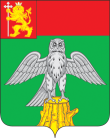 ВЛАДИМИРСКОЙ ОБЛАСТИРЕШЕНИЕСОВЕТ НАРОДНЫХ ДЕПУТАТОВ КИРЖАЧСКОГО РАЙОНАВЛАДИМИРСКОЙ ОБЛАСТИРЕШЕНИЕСОВЕТ НАРОДНЫХ ДЕПУТАТОВ КИРЖАЧСКОГО РАЙОНАВЛАДИМИРСКОЙ ОБЛАСТИРЕШЕНИЕСОВЕТ НАРОДНЫХ ДЕПУТАТОВ КИРЖАЧСКОГО РАЙОНАВЛАДИМИРСКОЙ ОБЛАСТИРЕШЕНИЕСОВЕТ НАРОДНЫХ ДЕПУТАТОВ КИРЖАЧСКОГО РАЙОНАВЛАДИМИРСКОЙ ОБЛАСТИРЕШЕНИЕСОВЕТ НАРОДНЫХ ДЕПУТАТОВ КИРЖАЧСКОГО РАЙОНАВЛАДИМИРСКОЙ ОБЛАСТИРЕШЕНИЕСОВЕТ НАРОДНЫХ ДЕПУТАТОВ КИРЖАЧСКОГО РАЙОНАВЛАДИМИРСКОЙ ОБЛАСТИРЕШЕНИЕ18.09.2019№1/5Об объявлении конкурса на замещение должности главы администрации Киржачского района Об объявлении конкурса на замещение должности главы администрации Киржачского района Об объявлении конкурса на замещение должности главы администрации Киржачского района Глава Киржачского района         А.Н. Лукин